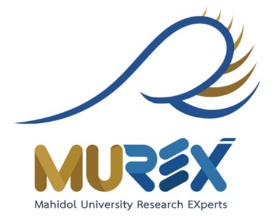 แบบเสนอขอทุนยุทธศาสตร์วิจัยมหาวิทยาลัยมหิดล (MU’s Strategic Research Fund)ปีงบประมาณที่ขอทุน.................. ประเภททุนที่เสนอขอ Starter                     Rising                       Professional                       World class1. ชื่อโครงการ  ภาษาไทย.............................................................................................................................................. และ ภาษาอังกฤษ……………………………………………………………………………………………………………………....................……        2.  ชื่อผู้ขอทุน (หัวหน้าโครงการ) ภาษาไทย.................................................................................................................และ ภาษาอังกฤษ............................................................................................................................................................     ตำแหน่งทางวิชาการ…………………………………………………………………………………………………………………………….……     สังกัดภาควิชา/หน่วยงาน..............................................................คณะ/สถาบัน.......................................................     โทรศัพท์................................................................ E-mail………………………………………………………………………..……     2.1 วัน/เดือน/ปีเกิด..........................................................................อายุ...............................ปี     2.2 ปีที่เริ่มปฏิบัติงานในมหาวิทยาลัย...............................นับถึงปัจจุบันเป็นเวลา....................ปี          ทุน Starter ต้องมีอายุไม่เกิน 35 ปี หรือปฏิบัติงานเต็มเวลาในมหาวิทยาลัยมหิดลไม่เกิน 2 ปี (ไม่รวมระยะเวลาศึกษาต่อ)     2.4 ระบุสาขาวิชาที่เชี่ยวชาญ (คำสำคัญ).................................................................................................................. 2.5 ผลงานวิจัยที่เคยตีพิมพ์ชื่อแรก/ชื่อหลักในวารสารย้อนหลัง 3 ปีที่ผ่านมา (โปรดแนบเอกสาร) ทุน Rising ต้องมีผลงานตีพิมพ์ชื่อแรก/ชื่อหลักในวารสารระดับ Q1 อย่างน้อย 1 เรื่อง     ทุน Professional ต้องมีผลงานตีพิมพ์ชื่อแรก/ชื่อหลักในวารสารระดับ Q1 อย่างน้อย 3 เรื่อง     ทุน World Class ต้องมีผลงานตีพิมพ์ชื่อแรก/ชื่อหลักในวารสารระดับ Q1 อย่างน้อย 5 เรื่อง(ระบุชื่อผู้แต่ง, ชื่อเรื่อง, ชื่อวารสาร, ปีที่พิมพ์, ฉบับที่พิมพ์, เล่มที่ และเลขหน้า ในรูปแบบแวนคูเวอร์ พร้อมระบุ ค่า Impact Factor และ SJR Quartile)    2.6 ผลงานวิจัยที่ได้รับการจดสิทธิบัตร (ถ้ามี)     2.7 ระบุชื่อโครงการที่เคยได้รับและกำลังได้รับทุนจากแหล่งทุนต่าง ๆ           ชื่อโครงการ...................................................................................ชื่อแหล่งทุน...................................………………………..…………           จำนวนเงินทุนวิจัยที่ได้รับ..............ช่วงเวลาที่ได้รับทุน ปี.................ถึงปี...............3. ชื่อผู้ร่วมโครงการ (ทุกคน) ชื่อ-นามสกุล ภาษาไทย....................................................................................................................................และ ภาษาอังกฤษ............................................................................................................................................................     ตำแหน่งทางวิชาการ…………………………………………………………………………………………………………………………….............สังกัดภาควิชา/หน่วยงาน..............................................................คณะ/สถาบัน.............................................................โทรศัพท์................................................................ E-mail………………………………………………………………………..………...4. สัดส่วนการมีส่วนร่วมในผลงานชื่อ-สกุล.......................................................สัดส่วน........%ชื่อ-สกุล........................................................สัดส่วน........%ชื่อ-สกุล........................................................สัดส่วน........%....5. เกณฑ์คุณลักษณะโครงการที่ต้องมี (Required criteria)5.1  สอดคล้องหรือสนับสนุน SDGs (ระบุกลุ่ม)…………………………………..……………………………………………….5.2  เป็นงานวิจัยข้ามศาสตร์ (โปรดระบุ)……………………….……………………………………………………………………5.3  มีความร่วมมือกับสถาบัน/องค์กรชั้นนำในระดับนานาชาติที่เป็นที่ยอมรับในวงวิชาการอย่างกว้างขวาง หรือ มหาวิทยาลัยในอันดับสูงสุด 200 ลำดับแรก* (โปรดระบุชื่อสถาบันหรือนักวิจัย)...........................................................................................................................................................................................5.4  มีความร่วมมือกับสถาบัน/องค์กรชั้นนำในระดับนานาชาติที่เป็นที่ยอมรับในวงวิชาการอย่างกว้างขวาง หรือ มหาวิทยาลัยในอันดับสูงสุด 100 ลำดับแรก* (โปรดระบุชื่อสถาบันหรือนักวิจัย)...........................................................................................................................................................................................**หมายเหตุ**ทุนประเภท Starter         ต้องมีคุณลักษณะโครงการในข้อที่ 5.1 หรือข้ออื่น ๆทุนประเภท Rising          ต้องมีคุณลักษณะโครงการในข้อที่ 5.1 และ 5.2 หรือข้ออื่น ๆทุนประเภท Professional  ต้องมีคุณลักษณะโครงการในข้อที่ 5.1, 5.2 และ5.3ทุนประเภท World class   ต้องมีคุณลักษณะโครงการในข้อที่ 5.1, 5.2 และ5.4* จัดอันดับของTHE หรือ QS หรือ มีการทำงานร่วมกับ Top researcher อ้างอิงจากฐานข้อมูล inCites หรือ มีลักษณะเชิงประจักษ์ว่าเป็นความร่วมมือกับนักวิจัยที่มีชื่อเสียงอย่างยิ่งในสาขานั้น ๆ ในระดับนานาชาติ6. คุณลักษณะโครงการที่หากมีจะได้รับการพิจารณาเป็นลำดับต้น (Priority criteria) มีการสร้างนวัตกรรม หรือผลกระทบเชิงบวกต่อสังคม (โปรดระบุ)........................................................................................................................................................................................... มีการสร้างนวัตกรรมหรือผลกระทบเชิงบวกต่อสังคม (โปรดระบุ)...........................................................................................................................................................................................7. ความสำคัญ ที่มาของปัญหาที่ทำการวิจัยและการทบทวนเอกสารที่เกี่ยวข้อง 8. คำถามวิจัย/สมมติฐานการวิจัย9.วัตถุประสงค์ของโครงการวิจัย10. ระเบียบวิธีวิจัย ขั้นตอนการดำเนินงาน และแผนการดำเนินโครงการ (โปรดระบุให้ชัดเจนพร้อมเอกสารอ้างอิง)11. ระยะเวลาที่ทำการวิจัย (แสดงแผนการดำเนินการโครงการในแต่ละรอบ 6 เดือน)*  หมายถึง  ผลงานที่จะได้จากการทำกิจกรรม ตามที่ระบุ ซึ่งผลงานที่คาดว่าจะได้รับจะต้องเป็นสิ่งที่สามารถตรวจสอบได้อย่างเป็นรูปธรรม เช่น ผลงานตีพิมพ์ในวารสารวิชาการ ทรัพย์สินทางปัญญา ฯลฯ ซึ่งต้องสอดคล้องกับตัวชี้วัดความสำเร็จของโครงการ (ข้อ 14)12. สถานที่ทำการวิจัย/เก็บข้อมูล และอุปกรณ์ในการทำวิจัยที่มีอยู่แล้วในหน่วยงาน13. ประโยชน์ที่จะได้รับของโครงการ14. ตัวชี้วัดความสำเร็จของโครงการ (ระบุมากกว่า 1 รายการได้)14.1  จำนวนสิ่งตีพิมพ์ในวารสารระดับนานาชาติ	 ทุน Starter ต้องมีผลงานตีพิมพ์ในวารสารนานาชาติ ระดับ Q1 ไม่น้อยกว่า 1 เรื่องสามารถส่งผลงานตีพิมพ์ในวารสารระดับ Q2 จำนวน 2 เรื่องแทนระดับ Q1 จำนวน 1 เรื่องได้แต่ไม่สามารถส่งผลงานในวารสารระดับ Q3 และ Q4 ได้	 ทุน Rising ต้องมีผลงานตีพิมพ์ในวารสารนานาชาติ ระดับ Q1 ไม่น้อยกว่า 2 เรื่องสามารถส่งผลงานตีพิมพ์ในวารสารระดับ Q2 จำนวน 2 เรื่องแทนระดับ Q1 จำนวน 1 เรื่องได้แต่ไม่สามารถส่งผลงานในวารสารระดับ Q2 ทั้งหมดหรือผลงานในระดับ Q3 และ Q4 ได้	 ทุน Professional ต้องมีผลงานตีพิมพ์ในวารสารนานาชาติ ระดับ Q1 ไม่น้อยกว่า 4 เรื่อง โดยต้องเป็นระดับ Top10 ไม่น้อยกว่า  2 เรื่อง หรือ Top1 ไม่น้อยกว่า 1 เรื่อง สามารถส่งผลงานตีพิมพ์ในวารสารระดับ Q1 (ที่ไม่อยู่ใน Top10) จำนวน 2 เรื่องแทนระดับ Top10 จำนวน 1 เรื่องได้  แต่ไม่สามารถส่งผลงานในวารสารระดับต่ำกว่า Q1 ได้และสามารถส่งผลงานเป็น full review article แทน original research article ในวารสารระดับเดียวกันได้ไม่เกิน 1 เรื่อง 	 ทุน World Class ต้องมีผลงานตีพิมพ์ในวารสารนานาชาติ ระดับ Q1 ไม่น้อยกว่า 8 เรื่อง โดยต้องเป็นระดับ Top10 ไม่น้อยกว่า 4 เรื่อง หรือ Top1 ไม่น้อยกว่า 2 เรื่องสามารถส่งผลงานตีพิมพ์ในวารสารระดับ Q1 (ที่ไม่อยู่ใน Top10) จำนวน 2 เรื่องแทนระดับ Top10 จำนวน 1 เรื่องได้  แต่ไม่สามารถส่งผลงานในวารสารระดับต่ำกว่า Q1 ได้และสามารถส่งผลงานเป็น full review article แทน original research article ในวารสารระดับเดียวกันได้ไม่เกิน 2 เรื่องชื่อผลงานที่คาดว่าจะตีพิมพ์........................................................................................................................................................................................................................................................................................................14.2  นำไปใช้ประโยชน์ ภาคอุตสาหกรรม  		  กำหนดนโยบายของประเทศในด้านต่าง ๆ  การต่อยอดเชิงพาณิชย์              การพัฒนาคุณภาพชีวิต สังคม ชุมชน14.3  ได้นวัตกรรมที่เป็นประโยชน์เชิงพาณิชย์หรือมีผลกระทบเชิงบวกต่อสังคม (ระบุรายละเอียด เช่นความต้องการของตลาด โอกาสในการพัฒนาสังคม)14.4  ผลงานทรัพย์สินทางปัญญา (ระบุรายละเอียด)เอกสารยื่นคำขอสิทธิบัตร 1 เรื่อง สามารถส่งเป็นผลงานแทนผลงานตีพิมพ์ระดับ Q1 ได้ 1 เรื่อง (ระบุรายละเอียด)……………………………………………………………………………………………………………………………………………14.5  จำนวนนักศึกษาระดับบัณฑิตศึกษาหรือนักวิจัยหลังปริญญาเอกที่คาดว่าจะผลิตได้จากโครงการ...................คน14.6  อื่น ๆ .............................................15. รายละเอียดงบประมาณที่เสนอขอ (โปรดระบุรายละเอียดให้ชัดเจน)(ใช้อัตราตามประกาศมหาวิทยาลัยมหิดล เรื่องหลักเกณฑ์และอัตราเงินเดือน ค่าตอบแทน และค่าใช้สอย ในการบริหารเงินอุดหนุนการวิจัยของมหาวิทยาลัยมหิดล พ.ศ. 2560) 16. โครงการนี้ได้รับการรับรองหรือจำเป็นต้องขอการรับรอง ดังนี้16.1  การวิจัยในคน		16.2  การใช้สัตว์ทดลอง		16.3  การทดลองใช้เชื้อจุลินทรีย์ก่อโรค พันธุวิศวกรรม หรือ เทคโนโลยีชีวภาพสมัยใหม่	16.4  ความปลอดภัยในการใช้สารเคมี และห้องปฏิบัติการ ข้าพเจ้าขอรับรองว่า โครงการวิจัยนี้จะต้องผ่านการรับรองจากคณะกรรมการที่เกี่ยวข้องก่อนดำเนินงานวิจัย หากมีการดำเนินการวิจัยโดยไม่ผ่านการรับรองตามข้อกำหนด ให้ถือเป็นความรับผิดชอบของคณะผู้วิจัยและมหาวิทยาลัยจะพิจารณามาตรการตามความเหมาะสม17. ความร่วมมือทางวิชาการระหว่างหน่วยงาน (ทั้งในประเทศและต่างประเทศ) โปรดระบุชื่อหน่วยงาน	 ภาครัฐ.........................................................................................................................................................	 ภาคเอกชน..................................................................................................................................................	 ชุมชน..........................................................................................................................................................	 ภาคอุตสาหกรรมการผลิต/การบริการ.......................................................................................................	 สถาบันวิชาการอื่น ๆ .................................................................................................................................18. โครงการวิจัยเรื่องนี้หรือบางส่วนของโครงการอยู่ระหว่างการเสนอขอทุนจากแหล่งใดบ้าง และจะทราบผลการพิจารณาเมื่อไร (โปรดระบุ พร้อมทั้งแนบเอกสารการยื่นขอทุนเพื่อเป็นหลักฐานประกอบมาด้วย)19. โปรดระบุว่าท่านมีโครงการวิจัยเรื่องอื่น ๆ อยู่ระหว่างเสนอขอทุนจากที่ใดบ้าง จำนวนเงินทุนวิจัยที่ได้จะรับ และทราบผลการพิจารณาเมื่อใด20. ข้าพเจ้าขอรับรองว่าข้าพเจ้าไม่อยู่ระหว่างการลาศึกษาต่อ รวมถึงการลาไปปฏิบัติงานเพื่อเพิ่มพูนความรู้ทางวิชาการทั้งในและต่างประเทศ ตลอดระยะเวลาที่ได้รับทุน (หากได้รับทุน)21. คำชี้แจงอื่น ๆ (ถ้ามี)	.............................................................................................................................................	.............................................................................................................................................	ข้าพเจ้าขอรับรองว่าข้อความข้างต้นเป็นจริงทุกประการ  และยอมรับว่า		1. ผลการดำเนินงานในโครงการวิจัยนี้และผลลัพธ์ที่เป็นตัวชี้วัดหลักมีผลต่อการรับทุนอื่น ๆ ของมหาวิทยาลัย รวมถึงการได้รับเงินทุนสนับสนุนในงวดต่อ ๆ ไป		2. ผลการตัดสินของมหาวิทยาลัยถือเป็นข้อยุติลงนาม...................................... ผู้ขอทุน (หัวหน้าโครงการ)				วันที่.............../................/...............								          	ลงนาม.......................................ผู้ร่วมวิจัย				วันที่.............../................/..............ลงนาม.......................................ผู้ร่วมวิจัย				วันที่.............../................/..............ลงนาม.......................................ผู้ร่วมวิจัย				วันที่.............../................/..............ความคิดเห็นของผู้บังคับบัญชาขั้นต้น......................................................................................................................................................ลงนาม.......................................หัวหน้าภาควิชา					วันที่.............../................/..............			           							ความคิดเห็นคณบดี/ผู้อำนวยการสถาบันและอนุญาตให้ใช้สถานที่และอุปกรณ์ในการวิจัย.......................................................................................................................................................ลงนาม.......................................คณบดี/ผู้อำนวยการ 					วันที่.............../................/............ปีที่เดือนที่กิจกรรม(รายการที่วางแผนจะทำ)ผลงานตามแผนงานและผลงานหลักที่คาดว่าจะได้รับ)*ผู้รับผิดชอบ1เดือนที่ 1–61เดือนที่ 7–122เดือนที่ 1–62เดือนที่ 7–123เดือนที่ 1–63เดือนที่ 7–12รายการปีที่ 1ปีที่ 2ปีที่ 3รวมหมวดงบดำเนินงาน (ค่าตอบแทน ค่าใช้สอย ค่าวัสดุ)   (แสดงรายละเอียด)  1. ค่าตอบแทน       ไม่มีค่าตอบแทนหัวหน้าโครงการวิจัยและคณะผู้ร่วมวิจัย มหาวิทยาลัยสนับสนุนเฉพาะค่าจ้างตามลักษณะงานที่ปฏิบัติจริงในโครงการวิจัย .ค่าใช้สอย หมายถึง รายจ่ายเพื่อให้ได้มาซึ่งบริการต่างๆ ได้แก่ ค่าจ้างเหมาบริการในอัตราไม่เกินร้อยละ 20 ของงบประมาณโครงการ ค่าเช่า ค่าใช้จ่ายในการเดินทางไปราชการในประเทศชั่วคราว ค่าที่พัก ค่ายานพาหนะ ให้เป็นไปตามอัตราที่กำหนดในพระราชกฤษฎีกาเกี่ยวกับค่าใช้จ่ายในการเดินทางไปราชการ และตามระเบียบของกระทรวงการคลัง ค่าจ้างพิมพ์เอกสาร ค่าจ้างเก็บข้อมูล ค่าจ้างวิเคราะห์ข้อมูล ค่าเจาะเลือด ค่าจัดเตรียมสารเคมีหรือวัตถุอันตราย ค่าประกันสังคมส่วนนายจ้างสมทบ ค่าใช้สอยเบ็ดเตล็ด ค่าถ่ายเอกสาร ค่าจ้างประสานงานโครงการ ค่าจ้างผู้ดูแลบัญชีโครงการ ไม่รวมถึงค่าใช้จ่ายในการเดินทางไปต่างประเทศ เนื่องจากสำนักงบประมาณไม่สนับสนุนให้ใช้เงินอุดหนุนวิจัยเดินทางไปต่างประเทศ ค่าใช้สอยที่ควบคุมอัตราได้แก่ ค่าตั๋วเครื่องบินภายในประเทศให้ไม่เกินชั้นประหยัด ค่าที่พักตามจริงแต่ไม่เกิน 1,500 บาท/วัน/คน   3. ค่าวัสดุ/สารเคมี ให้จ่ายตามจริงและเหมาะสมรวม